ESCOLA _________________________________DATA:_____/_____/_____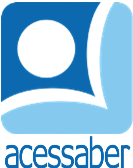 PROF:_______________________________________TURMA:___________NOME:________________________________________________________Situações problema de multiplicação, divisão e somaElisabete tem 4 caixas de lápis de cor. Cada caixa contém 12 lápis. Ela também tem 6 lápis extras. Quantos lápis de cor Elisabete tem ao todo?R:Juliano tem 5 cadernos, cada caderno possui 80 páginas. Quantas páginas de caderno ele tem ao todo?R: O carro de Manoel percorre 12 quilômetros para cada litro de gasolina consumida. Quantos quilômetros ele pode dirigir com 5 litros de gasolina?R: João treinou para a equipe de atletismo e correu 3 voltas por minuto. Quantos minutos João levou para dar 33 voltas?R: Maria tinha 3 pacotes de bolinhas de gude. São 12 bolinhas em cada embalagem. Sabendo que ela deu metade das bolinhas para a amiga, Maria ficou com quantas bolinhas de gude?R: 